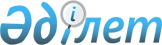 Атбасар аудандық мәслихатының 2011 жылғы 9 желтоқсандағы № 4С 40/2 "2012 - 2014 жылдарға арналған аудан бюджеті туралы" шешіміне өзгерістер мен толықтырулар енгізу туралы
					
			Күшін жойған
			
			
		
					Ақмола облысы Атбасар аудандық мәслихатының 2012 жылғы 28 қыркүйектегі № 5С 9/1 шешімі. Ақмола облысының Әділет департаментінде 2012 жылғы 9 қазанда № 3460 тіркелді. Қолданылу мерзімінің аяқталуына байланысты күші жойылды - (Ақмола облысы Атбасар аудандық мәслихатының 2014 жылғы 4 қарашадағы № 194 хатымен)      Ескерту. Қолданылу мерзімінің аяқталуына байланысты күші жойылды - (Ақмола облысы Атбасар аудандық мәслихатының 04.11.2014 № 194 хатымен).      РҚАО ескертпесі:

      Мәтінде авторлық орфография және пунктуация сақталған.

      Қазақстан Республикасының 2008 жылғы 4 желтоқсандағы Бюджет кодексінің 106 бабының 4 тармағына, «Қазақстан Республикасындағы жергілікті мемлекеттік басқару және өзін-өзі басқару туралы» Қазақстан Республикасының 2001 жылғы 23 қаңтардағы Заңының 6 бабының 1 тармағының 1) тармақшасына сәйкес, Атбасар аудандық мәслихаты ШЕШІМ ЕТТІ:



      1. Атбасар аудандық мәслихатының «2012–2014 жылдарға арналған аудан бюджеті туралы» 2011 жылғы 9 желтоқсандағы № 4С 40/2 (нормативтік құқықтық актілерді мемлекеттік тіркеудің Тізілімінде № 1-5-173 тіркелген, 2012 жылғы 27 қаңтардағы «Атбасар», «Простор» газеттерінде жарияланған) шешіміне келесі өзгерістер мен толықтырулар енгізілсін:



      1 тармақ жаңа редакцияда баяндалсын:



      «1. 2012–2014 жылдарға арналған аудан бюджеті 1, 2 және 3 қосымшаларына сәйкес, оның ішінде 2012 жылға келесі көлемде бекітілсін:



      1) кірістер – 3936916,2 мың теңге, оның ішінде:



      салықтық түсімдер бойынша – 861696,0 мың теңге;



      салықтық емес түсімдер бойынша – 39485,4 мың теңге;



      негізгі капиталды сатудан түскен түсімдер бойынша – 43000,0 мың теңге;



      трансферттер түсімдері бойынша – 2992734,8 мың теңге;



      2) шығындар – 4003711,7 мың теңге;



      3) таза бюджеттік кредиттеу – 84351,0 мың теңге;



      бюджеттік кредиттер – 85614,0 мың теңге;



      бюджеттік кредиттерді өтеу – 1263,0 мың теңге;



      4) қаржы активтерімен операциялар бойынша сальдо – 2400,0 мың теңге;



      қаржы активтер сатып алу – 2400,0 мың теңге;



      мемлекеттің қаржы активтерін сатудан түсетін түсімдер – 0 мың теңге;



      5) бюджет тапшылығы (профицит) – (-153546,5) мың теңге;



      6) бюджет тапшылығын қаржыландыру (профицитін пайдалану) – 153546,5 мың теңге;



      қарыздар түсімі – 80854,0 мың теңге;



      қарыздарды өтеу – 10763,0 мың теңге;



      бюджет қаражатының пайдаланылатын қалдықтары – 83455,5 мың теңге.»;



      2 тармақ жаңа редакцияда баяндалсын:



      «2. Келесі көздер есебінен аудан бюджетінің табыстары бекітілсін:



      1) салықтық түсімдер, оның ішінде:



      жеке табыс салығы;



      әлеуметтік салық;



      мүлікке салынатын салықтар;



      жер салығы;



      көлік құралдарына салынатын салық;



      бірыңғай жер салығы;



      акциздер;



      табиғи және басқа да ресурстарды пайдаланғаны үшiн түсетiн түсiмдер;



      кәсіпкерлік және кәсіби қызметті жүргізгені үшін алынатын алымдар;



      ойын бизнесіне салық;



      мемлекеттік баж;



      2) салықтық емес түсімдер, оның ішінде:



      мемлекеттік кәсіпорындардың таза кірісі бөлігінің түсімдері;



      мемлекет меншігіндегі мүлікті жалға беруден түсетін кірістер;



      мемлекеттік бюджеттен берілген кредиттер бойынша сыйақылар;



      мемлекеттік бюджеттен қаржыландырылатын мемлекеттік мекемелердің тауарларды (жұмыстарды, қызметтерді) өткізуінен түсетін түсімдер;



      мұнай секторы ұйымдарынан түсетін төлемдерді қоспағанда, мемлекеттік бюджеттен қаржыландырылатын, сондай-ақ Қазақстан Республикасы Ұлттық Банкінің бюджетінен (шығыстар сметасынан) ұсталатын және қаржыландырылатын мемлекеттік мекемелер салатын айыппұлдар, өсімпұлдар, санкциялар, өндіріп алулар;



      басқа да салықтық емес түсімдер;



      3) негізгі капиталды сатудан түсетін түсімдер, оның ішінде:



      мемлекеттік мекемелерге бекітілген мемлекеттік мүлікті сату;



      жерді сату»;



      келесі мазмұнды 5-1 тармағымен толықтырылсын:



      «5-1. 2012 жылға арналған аудан бюджетінің шығыстар құрамында Атбасар ауданының Есенгелді ауылындағы сужүргінің, су құбыры ғимараттары алаңдарының және тарату жүйесінің құрылысына облыстық бюджеттен дамуға 7189,0 мың теңге сомада нысаналы трансферттер қарастырылғаны ескерілсін.»;



      10-2 тармақ жаңа редакцияда баяндалсын:



      «10-2. 2012 жылға арналған аудан бюджетінің шығыстар құрамында Атбасар қаласының орталық қазандығына жабдықтар сатып алуға облыстық бюджеттен 55000,0 мың теңге сомада ағымдағы нысаналы трансферттер қарастырылғаны ескерілсін.»;



      13 тармақ жаңа редакцияда баяндалсын:



      «13. 2012 жылға арналған аудан бюджетінің шығыстар құрамында Ұлы Отан соғысына қатысқандарға және оның мүгедектеріне коммуналдық қызметтер шығындарына әлеуметтік көмек көрсетуге облыстық бюджеттен 3391,0 мың теңге сомада ағымдағы нысаналы трансферттер қарастырылғаны ескерілсін.»;



      14 тармақ жаңа редакцияда баяндалсын:



      «14. 2012 жылға арналған аудан бюджетінің шығыстар құрамында Ақмола облысының аз қамтылған отбасыларының және Ақмола облысының селолық жерлердегі көп балалы отбасыларының колледждерде оқитын студенттерінің оқу ақысын төлеуге облыстық бюджеттен 2213,9 мың теңге сомада ағымдағы нысаналы трансферттер қарастырылғаны ескерілсін.»;



      келесі мазмұнды 20-1 тармағымен толықтырылсын:



      «20-1. 2012 жылға арналған аудан бюджетінің шығыстар құрамында «Назарбаев Зияткерлік мектептері» ДБҰ-ның оқу бағдарламалары бойынша біліктілікті арттырудан өткен мұғалімдерге еңбекақыны арттыруға республикалық бюджеттен 1639,0 мың теңге сомада ағымдағы нысаналы трансферттер қарастырылғаны ескерілсін.»;



      22 тармақ жаңа редакцияда баяндалсын:



      «22. 2012 жылға арналған аудан бюджетінің құрамында кондоминиум объектілерінің жалпы мүлкіне жөндеу жүргізуге республикалық бюджеттен 76000,0 мың теңге сомада бюджеттік кредит қарастырылғаны ескерілсін.»



      келесі мазмұнды 24-1 тармағымен толықтырылсын:



      «24-1. 2012 жылға арналған аудан бюджетінде 2011 жылы мамандарды әлеуметтік қолдау шараларын іске асыру үшін бөлінген және 2012 жылы пайдалануға рұқсат берілген, пайдаланылмаған бюджеттік кредиттерді жоғары тұрған бюджетке 9500,0 мың теңге сомада қайтару қарастырылғаны ескерілсін.»;



      келесі мазмұнды 24-2 тармағымен толықтырылсын:



      «24-2. 2012 жылға арналған аудан бюджетінде республикалық бюджеттен мамандарды әлеуметтік қолдау шараларын іске асыру үшін берiлген бюджеттiк кредиттер бойынша 1,7 мың теңге сомада сыйақы қарастырылғаны ескерілсін.»;



      келесі мазмұнды 24-3 тармағымен толықтырылсын:



      «24-3. 2012 жылға арналған аудан бюджетінде кондоминиумның объектілерінің жалпы мүлкіне жөндеу жүргізуге берілген бюджеттік кредит бойынша республикалық бюджеттен 44,7 мың теңге сомада сыйақы қарастырылғаны ескерілсін.»;



      Атбасар аудандық мәслихатының «2012-2014 жылдарға арналған аудан бюджеті туралы» 2011 жылғы 9 желтоқсандағы № 4С 40/2 шешіміне 1 қосымшасы осы шешімнің қосымшасына сәйкес жаңа редакцияда баяндалсын.



      2. Осы шешім Ақмола облысының Әділет департаментінде мемлекеттік тіркелген күннен бастап күшіне енеді және 2012 жылдың 1 қаңтарынан қолданысқа енгізіледі.      Аудандық мәслихат

      сессиясының төрайымы                       Безверхова      Аудандық мәслихат

      сессиясының төрағасы                       Борұмбаев Б.А.      «келісілді»      Атбасар ауданының

      әкімі                                      Сағдиев Е.Б.

Атбасар аудандық мәслихатының  

2012 жылғы 28 қыркүйектегі № 5С 9/1

шешіміне 1 қосымша       
					© 2012. Қазақстан Республикасы Әділет министрлігінің «Қазақстан Республикасының Заңнама және құқықтық ақпарат институты» ШЖҚ РМК
				СанатыСанатыСанатыСанаты2012 жылСыныбыСыныбыСыныбы2012 жылІшкі сыныбыІшкі сыныбы2012 жылАтауы2012 жыл12345I. КІРІСТЕРI. КІРІСТЕРI. КІРІСТЕРI. КІРІСТЕР3 936 916,21САЛЫҚТЫҚ ТҮСІМДЕР861 696,001Табыс салығы73 916,02Жеке табыс салығы73 916,003Әлеуметтік салық482 992,01Әлеуметтік салық482 992,004Меншікке салынатын салықтар257 236,01Мүлікке салынатын салықтар160 709,03Жер салығы29 274,04Көлік құралдарына салынатын салық64 088,05Бірыңғай жер салығы3 165,005Тауарларға, жұмыстарға және қызметтерге салынатын iшкi салықтар40 600,02Акциздер7 432,03Табиғи және басқа да ресурстарды пайдаланғаны үшін түсетін түсімдер19 600,04Кәсіпкерлік және кәсіби қызметті жүргізгені үшін алынатын алымдар12 368,05Ойын бизнесіне салық1 200,008Заңдық мәнді іс-әрекеттерді жасағаны және (немесе) оған уәкілеттігі бар мемлекеттік органдар немесе лауазымды адамдар құжаттар бергені үшін алынатын міндетті төлемдер6 952,01Мемлекеттік баж6 952,02САЛЫҚТЫҚ ЕМЕС ТҮСІМДЕР39 485,401Мемлекеттік меншіктен түсетін кірістер3 625,41Мемлекеттік кәсіпорындардың таза кірісі бөлігінің түсімдері425,05Мемлекет меншігіндегі мүлікті жалға беруден түсетін кірістер3 154,07Мемлекеттік бюджеттен берілген кредиттер бойынша сыйақылар46,402Мемлекеттік бюджеттен қаржыландырылатын мемлекеттік мекемелердің тауарларды (жұмыстарды, қызметтерді) өткізуінен түсетін түсімдер177,01Мемлекеттік бюджеттен қаржыландырылатын мемлекеттік мекемелердің тауарларды (жұмыстарды, қызметтерді) өткізуінен түсетін түсімдер177,004Мемлекеттік бюджеттен қаржыландырылатын, сондай-ақ Қазақстан Республикасы Ұлттық Банкінің бюджетінен (шығыстар сметасынан) ұсталатын және қаржыландырылатын мемлекеттік мекемелер салатын айыппұлдар, өсімпұлдар, санкциялар, өндіріп алулар34 613,01Мұнай секторы ұйымдарынан түсетін төлемдерді қоспағанда, мемлекеттік бюджеттен қаржыландырылатын, сондай-ақ Қазақстан Республикасы Ұлттық Банкінің бюджетінен (шығыстар сметасынан) ұсталатын және қаржыландырылатын мемлекеттік мекемелер салатын айыппұлдар, өсімпұлдар, санкциялар, өндіріп алулар34 613,006Басқа да салықтық емес түсімдер1 070,01Басқа да салықтық емес түсімдер1 070,03НЕГІЗГІ КАПИТАЛДЫ САТУДАН ТҮСЕТІН ТҮСІМДЕР43 000,001Мемлекеттік мекемелерге бекітілген мемлекеттік мүлікті сату15 000,01Мемлекеттік мекемелерге бекітілген мемлекеттік мүлікті сату15 000,003Жердi және материалдық емес активтердi сату28 000,01Жерді сату28 000,04ТРАНСФЕРТТЕРДІҢ ТҮСІМДЕРІ2 992 734,802Мемлекеттiк басқарудың жоғары тұрған органдарынан түсетiн трансферттер2 992 734,82Облыстық бюджеттен түсетін трансферттер2 992 734,8Функционалдық топФункционалдық топФункционалдық топФункционалдық топФункционалдық топ2012 жылБюджеттік бағдарламалардың әкiмшiсiБюджеттік бағдарламалардың әкiмшiсiБюджеттік бағдарламалардың әкiмшiсiБюджеттік бағдарламалардың әкiмшiсi2012 жылБағдарламаБағдарлама2012 жылАтауы2012 жыл122345II. ШығындарII. ШығындарII. ШығындарII. ШығындарII. Шығындар4 003 711,701Жалпы сипаттағы мемлекеттiк қызметтерЖалпы сипаттағы мемлекеттiк қызметтерЖалпы сипаттағы мемлекеттiк қызметтерЖалпы сипаттағы мемлекеттiк қызметтер219 528,301112112Аудан (облыстық маңызы бар қала) мәслихатының аппаратыАудан (облыстық маңызы бар қала) мәслихатының аппараты13 911,001112112001Аудан (облыстық маңызы бар қала) мәслихатының қызметін қамтамасыз ету жөніндегі қызметтер13 703,001112112003Мемлекеттік органның күрделі шығыстары208,001122122Аудан (облыстық маңызы бар қала) әкімінің аппаратыАудан (облыстық маңызы бар қала) әкімінің аппараты61 213,501122122001Аудан (облыстық маңызы бар қала) әкімінің қызметін қамтамасыз ету жөніндегі қызметтер61 117,301122122003Мемлекеттік органның күрделі шығыстары96,201123123Қаладағы аудан, аудандық маңызы бар қала, кент, ауыл (село), ауылдық (селолық) округ әкімінің аппаратыҚаладағы аудан, аудандық маңызы бар қала, кент, ауыл (село), ауылдық (селолық) округ әкімінің аппараты115 913,801123123001Қаладағы аудан, аудандық маңызы бар қаланың, кент, ауыл (село), ауылдық (селолық) округ әкімінің қызметін қамтамасыз ету жөніндегі қызметтер114 393,801022Мемлекеттік органның күрделі шығыстары1 520,001459459Ауданның (облыстық маңызы бар қаланың) экономика және қаржы бөліміАуданның (облыстық маңызы бар қаланың) экономика және қаржы бөлімі28 490,001459459001Ауданның (облыстық маңызы бар қаланың) экономикалық саясатын қалыптастыру мен дамыту, мемлекеттік жоспарлау, бюджеттік атқару және коммуналдық меншігін басқару саласындағы мемлекеттік саясатты іске асыру жөніндегі қызметтер21 733,001459459003Салық салу мақсатында мүлікті бағалауды жүргізу816,001459459004Біржолғы талондарды беру жөніндегі жұмысты ұйымдастыру және біржолғы талондарды сатудан түскен сомаларды толық алынуын қамтамасыз ету5 109,001459459010Жекешелендіру, коммуналдық меншікті басқару, жекешелендіруден кейінгі қызмет және осыған байланысты дауларды реттеу500,001459459011Коммуналдық меншікке түскен мүлікті есепке алу, сақтау, бағалау және сату182,001459459015Мемлекеттік органның күрделі шығыстары150,002ҚорғанысҚорғанысҚорғанысҚорғаныс1 806,002122122Аудан (облыстық маңызы бар қала) әкімінің аппаратыАудан (облыстық маңызы бар қала) әкімінің аппараты1 806,002122122005Жалпыға бірдей әскери міндетті атқару шеңберіндегі іс-шаралар1 806,002122122007Аудандық (қалалық) ауқымдағы дала өрттерінің, сондай-ақ мемлекеттік өртке қарсы қызмет органдары құрылмаған елдi мекендерде өрттердің алдын алу және оларды сөндіру жөніндегі іс-шаралар0,003Қоғамдық тәртіп, қауіпсіздік, құқықтық, сот, қылмыстық-атқару қызметіҚоғамдық тәртіп, қауіпсіздік, құқықтық, сот, қылмыстық-атқару қызметіҚоғамдық тәртіп, қауіпсіздік, құқықтық, сот, қылмыстық-атқару қызметіҚоғамдық тәртіп, қауіпсіздік, құқықтық, сот, қылмыстық-атқару қызметі1 462,003458458Ауданның (облыстық маңызы бар қаланың) тұрғын үй-коммуналдық шаруашылығы, жолаушылар көлігі және автомобиль жолдары бөліміАуданның (облыстық маңызы бар қаланың) тұрғын үй-коммуналдық шаруашылығы, жолаушылар көлігі және автомобиль жолдары бөлімі1 462,003458458021Елдi мекендерде жол қозғалысы қауiпсiздiгін қамтамасыз ету1 462,004Бiлiм беруБiлiм беруБiлiм беруБiлiм беру2 176 361,004464464Ауданның (облыстық маңызы бар қаланың) білім бөліміАуданның (облыстық маңызы бар қаланың) білім бөлімі1 926 361,004464464001Жергілікті деңгейде білім беру саласындағы мемлекеттік саясатты іске асыру жөніндегі қызметтер7 873,004464464003Жалпы білім беру1 686 768,504464464004Ауданның (облыстық маңызы бар қаланың) мемлекеттік білім беру мекемелерінде білім беру жүйесін ақпараттандыру3 140,004464464005Ауданның (облыстық маңызы бар қаланың) мемлекеттік білім беру мекемелер үшін оқулықтар мен оқу-әдiстемелiк кешендерді сатып алу және жеткізу13 711,004464464006Балаларға қосымша білім беру58 168,004464464009Мектепке дейінгі тәрбиелеу мен оқытуды қамтамасыз ету20 674,004464464015Республикалық бюджеттен берілетін трансферттер есебінен жетім баланы (жетім балаларды) және ата-аналарының қамқорынсыз қалған баланы (балаларды) күтіп-ұстауға асыраушыларына ай сайынғы ақшалай қаражат төлемдері18 435,204464464020Республикалық бюджеттен берілетін трансферттер есебінен үйде оқытылатын мүгедек балаларды жабдықпен, бағдарламалық қамтыммен қамтамасыз ету800,004464464021Республикалық бюджеттен берілетін нысаналы трансферттер есебінен жалпы үлгідегі, арнайы (түзету), дарынды балалар үшін мамандандырылған, жетім балалар мен ата-аналарының қамқорынсыз қалған балалар үшін балабақшалар, шағын орталықтар, мектеп интернаттары, кәмелеттік жасқа толмағандарды бейімдеу орталықтары тәрбиешілеріне біліктілік санаты үшін қосымша ақының мөлшерін ұлғайту1 232,004464464040Мектепке дейінгі білім беру ұйымдарында мемлекеттік білім беру тапсырысын іске асыруға60 539,004464464063Республикалық бюджеттен берілетін трансферттер есебінен «Назарбаев Зияткерлік мектептері» ДБҰ-ның оқу бағдарламалары бойынша біліктілікті арттырудан өткен мұғалімдерге еңбекақыны арттыру1 639,004464464064Бастауыш, негізгі орта, жалпыға бірдей орта білім беру ұйымдарының (дарынды балаларға арналған мамандандырылған (жалпы үлгідегі, арнайы (түзету); жетім балаларға және ата-анасының қамқорлығынсыз қалған балаларға арналған ұйымдар): мектептердің, мектеп-интернаттарының мұғалімдеріне біліктілік санаты үшін қосымша ақы мөлшерін республикалық бюджеттен берілетін трансферттер есебінен ұлғайту31 818,304464464067Ведомстволық бағыныстағы мемлекеттік мекемелерінің және ұйымдарының күрделі шығыстары21 563,004467467Ауданның (облыстық маңызы бар қаланың) құрылыс бөліміАуданның (облыстық маңызы бар қаланың) құрылыс бөлімі250 000,004467467037Білім беру объектілерін салу және реконструкциялау250 000,006Әлеуметтiк көмек және әлеуметтiк қамтамасыз етуӘлеуметтiк көмек және әлеуметтiк қамтамасыз етуӘлеуметтiк көмек және әлеуметтiк қамтамасыз етуӘлеуметтiк көмек және әлеуметтiк қамтамасыз ету140 638,906451451Ауданның (облыстық маңызы бар қаланың) жұмыспен қамту және әлеуметтік бағдарламалар бөліміАуданның (облыстық маңызы бар қаланың) жұмыспен қамту және әлеуметтік бағдарламалар бөлімі140 638,906451451001Жергілікті деңгейде жұмыспен қамтуды қамтамасыз ету және халық үшін әлеуметтік бағдарламаларды іске асыру саласындағы мемлекеттік саясатты іске асыру жөніндегі қызметтер18 907,006451451002Еңбекпен қамту бағдарламасы47 838,006451451004Ауылдық жерлерде тұратын денсаулық сақтау, білім беру, әлеуметтік қамтамасыз ету, мәдениет, спорт және ветеринария мамандарына отын сатып алуға Қазақстан Республикасының заңнамасына сәйкес әлеуметтік көмек көрсету1 158,006451451005Мемлекеттік атаулы әлеуметтік көмек 2 115,006451451006Тұрғын үй көмегін көрсету8 343,006451451007Жергілікті өкілетті органдардың шешімі бойынша мұқтаж азаматтардың жекелеген топтарына әлеуметтік көмек14 372,906451451010Үйден тәрбиеленіп оқытылатын мүгедек балаларды материалдық қамтамасыз ету605,006451451014Мұқтаж азаматтарға үйде әлеуметтiк көмек көрсету11 689,00645145101618 жасқа дейінгі балаларға мемлекеттік жәрдемақылар12 829,006451451017Мүгедектерді оңалту жеке бағдарламасына сәйкес, мұқтаж мүгедектерді міндетті гигиеналық құралдармен және ымдау тілі мамандарының қызмет көрсетуін, жеке көмекшілермен қамтамасыз ету6 173,006451451011Жәрдемақыларды және басқа да әлеуметтік төлемдерді есептеу, төлеу мен жеткізу бойынша қызметтерге ақы төлеу313,006451451023Жұмыспен қамту орталықтарының қызметін қамтамасыз ету16 296,007Тұрғын үй-коммуналдық шаруашылықТұрғын үй-коммуналдық шаруашылықТұрғын үй-коммуналдық шаруашылықТұрғын үй-коммуналдық шаруашылық442 005,807464464Ауданның (облыстық маңызы бар қаланың) білім бөліміАуданның (облыстық маңызы бар қаланың) білім бөлімі91 444,007464464026Жұмыспен қамту-2020 бағдарламасы бойынша ауылдық елді мекендерді дамыту шеңберінде объектілерді жөндеу91 444,007467467Ауданның (облыстық маңызы бар қаланың) құрылыс бөліміАуданның (облыстық маңызы бар қаланың) құрылыс бөлімі250 665,007467467003Мемлекеттік коммуналдық тұрғын үй қорының тұрғын үйін жобалау, салу және (немесе) сатып алу23 000,007467467006Сумен жабдықтау және су беру жүйесін дамыту227 665,007123123Қаладағы аудан, аудандық маңызы бар қала, кент, ауыл (село), ауылдық (селолық) округ әкімінің аппаратыҚаладағы аудан, аудандық маңызы бар қала, кент, ауыл (село), ауылдық (селолық) округ әкімінің аппараты26 926,007123123008Елді мекендердің көшелерін жарықтандыру7 280,007123123009Елді мекендердің санитариясын қамтамасыз ету1 120,007123123010Жерлеу орындарын күтіп-ұстау және туысы жоқ адамдарды жерлеу675,007123123011Елді мекендерді абаттандыру мен көгалдандыру17 851,007458458Ауданның (облыстық маңызы бар қаланың) тұрғын үй-коммуналдық шаруашылығы, жолаушылар көлігі және автомобиль жолдары бөліміАуданның (облыстық маңызы бар қаланың) тұрғын үй-коммуналдық шаруашылығы, жолаушылар көлігі және автомобиль жолдары бөлімі72 970,807458458003Мемлекеттік тұрғын үй қорының сақталуын ұйымдастыру0,007458458004Азаматтардың жекелеген санаттарын тұрғын үймен қамтамасыз ету500,007458458011Шағын қалаларды жылумен жабдықтауды үздіксіз қамтамасыз ету65 400,807458458012Сумен жабдықтау және су бұру жүйесінің жұмыс істеуі5 000,007458458031Кондоминиум объектілеріне техникалық паспорттар дайындау600,007458458033Инженерлік- коммуникациялық инфрақұрылымды жобалау, дамыту, жайластыру және (немесе) сатып алу1 470,008Мәдениет, спорт, туризм және ақпараттық кеңістiкМәдениет, спорт, туризм және ақпараттық кеңістiкМәдениет, спорт, туризм және ақпараттық кеңістiкМәдениет, спорт, туризм және ақпараттық кеңістiк298 091,908455455Ауданның (облыстық маңызы бар қаланың) мәдениет және тілдерді дамыту бөліміАуданның (облыстық маңызы бар қаланың) мәдениет және тілдерді дамыту бөлімі115 434,108455455001Жергілікті деңгейде тілдерді және мәдениетті дамыту саласындағы мемлекеттік саясатты іске асыру жөніндегі қызметтер6 482,008455455003Мәдени-демалыс жұмысын қолдау63 935,008455455006Аудандық (қалалық) кiтапханалардың жұмыс iстеуi41 546,008455455007Мемлекеттік тілді және Қазақстан халықтарының басқа да тілдерін дамыту3 471,108456456Ауданның (облыстық маңызы бар қаланың) ішкі саясат бөліміАуданның (облыстық маңызы бар қаланың) ішкі саясат бөлімі15 359,408456456001Жергілікті деңгейде ақпарат, мемлекеттілікті нығайту және азаматтардың әлеуметтік сенімділігін қалыптастыру саласында мемлекеттік саясатты іске асыру жөніндегі қызметтер4 918,408456456002Газеттер мен журналдар арқылы мемлекеттік ақпараттық саясат жүргізу жөніндегі қызметтер7 552,008456456005Телерадио хабарларын тарату арқылы мемлекеттік ақпараттық саясатты жүргізу жөніндегі қызметтер2 889,008465465Ауданның (облыстық маңызы бар қаланың) дене шынықтыру және спорт бөліміАуданның (облыстық маңызы бар қаланың) дене шынықтыру және спорт бөлімі17 048,408465465001Жергілікті деңгейде дене шынықтыру және спорт саласындағы мемлекеттік саясатты іске асыру жөніндегі қызметтер4 698,408465465004Мемлекеттік органның күрделі шығыстары2 400,008465465006Аудандық (облыстық маңызы бар қалалық) деңгейде спорттық жарыстар өткiзу1 888,008465465007Әртүрлi спорт түрлерi бойынша ауданның (облыстық маңызы бар қаланың) құрама командаларының мүшелерiн дайындау және олардың облыстық спорт жарыстарына қатысуы8 062,008467467Ауданның (облыстық маңызы бар қаланың) құрылыс бөліміАуданның (облыстық маңызы бар қаланың) құрылыс бөлімі150 250,008467467008Cпорт және туризм объектілерін дамыту150 250,010Ауыл, су, орман, балық шаруашылығы, ерекше қорғалатын табиғи аумақтар, қоршаған ортаны және жануарлар дүниесін қорғау, жер қатынастарыАуыл, су, орман, балық шаруашылығы, ерекше қорғалатын табиғи аумақтар, қоршаған ортаны және жануарлар дүниесін қорғау, жер қатынастары37 377,110459459Ауданның (облыстық маңызы бар қаланың) экономика және қаржы бөліміАуданның (облыстық маңызы бар қаланың) экономика және қаржы бөлімі2 831,010459459099Мамандарды әлеуметтік қолдау жөніндегі шараларды іске асыру2 831,010473473Ауданның (облыстық маңызы бар қаланың) ветеринария бөліміАуданның (облыстық маңызы бар қаланың) ветеринария бөлімі18 605,110473473001Жергілікті деңгейде ветеринария саласындағы мемлекеттік саясатты іске асыру жөніндегі қызметтер5 495,110473473007Қаңғыбас иттер мен мысықтарды аулауды және жоюды ұйымдастыру270,010473473011Эпизоотияға қарсы іс-шаралар жүргізу12 840,010477477Ауданның (облыстық маңызы бар қаланың) ауыл шаруашылығы мен жер қатынастары бөліміАуданның (облыстық маңызы бар қаланың) ауыл шаруашылығы мен жер қатынастары бөлімі15 941,010477477001Жергілікті деңгейде ауыл шаруашылығы және жер қатынастары саласындағы мемлекеттік саясатты іске асыру жөніндегі қызметтер15 691,010477477010Жердi аймақтарға бөлу жөнiндегi жұмыстарды ұйымдастыру250,011Өнеркәсіп, сәулет, қала құрылысы және құрылыс қызметіӨнеркәсіп, сәулет, қала құрылысы және құрылыс қызметіӨнеркәсіп, сәулет, қала құрылысы және құрылыс қызметіӨнеркәсіп, сәулет, қала құрылысы және құрылыс қызметі17 792,011467467Ауданның (облыстық маңызы бар қаланың) құрылыс бөліміАуданның (облыстық маңызы бар қаланың) құрылыс бөлімі6 803,011467467001Жергілікті деңгейде құрылыс саласындағы мемлекеттік саясатты іске асыру жөніндегі қызметтер6 803,011468468Ауданның (облыстық маңызы бар қаланың) сәулет және қала құрылысы бөліміАуданның (облыстық маңызы бар қаланың) сәулет және қала құрылысы бөлімі10 989,011468468001Жергілікті деңгейде сәулет және қала құрылысы саласындағы мемлекеттік саясатты іске асыру жөніндегі қызметтер4 989,011468468003Ауданның қала құрылысы даму аумағын және елді мекендердің бас жоспарлары схемаларын әзірлеу6 000,012Көлiк және коммуникацияКөлiк және коммуникацияКөлiк және коммуникацияКөлiк және коммуникация34 432,112123123Қаладағы аудан, аудандық маңызы бар қала, кент, ауыл (село), ауылдық (селолық) округ әкімінің аппаратыҚаладағы аудан, аудандық маңызы бар қала, кент, ауыл (село), ауылдық (селолық) округ әкімінің аппараты9 300,012123123013Аудандық маңызы бар қалаларда, кенттерде, ауылдарда (селоларда), ауылдық (селолық) округтерде автомобиль жолдарының жұмыс істеуін қамтамасыз ету9 300,0458458Ауданның (облыстық маңызы бар қаланың) тұрғын үй-коммуналдық шаруашылығы, жолаушылар көлігі және автомобиль жолдары бөлімі25 132,1023Автомобиль жолдарының жұмыс істеуін қамтамасыз ету25 132,113БасқаларБасқаларБасқаларБасқалар576 557,713458458Ауданның (облыстық маңызы бар қаланың) тұрғын үй-коммуналдық шаруашылығы, жолаушылар көлігі және автомобиль жолдары бөліміАуданның (облыстық маңызы бар қаланың) тұрғын үй-коммуналдық шаруашылығы, жолаушылар көлігі және автомобиль жолдары бөлімі10 044,713458458001Жергілікті деңгейде тұрғын үй-коммуналдық шаруашылығы, жолаушылар көлігі және автомобиль жолдары саласындағы мемлекеттік саясатты іске асыру жөніндегі қызметтер7 203,713458458013Мемлекеттік органдардың күрделі шығыстары158,013458458040Республикалық бюджеттен нысаналы трансферттер есебінен «Өңірлерді дамыту» Бағдарламасы шеңберінде өңірлерді экономикалық дамытуға жәрдемдесу бойынша шараларды іске асыру2 683,013459459Ауданның (облыстық маңызы бар қаланың) экономика және қаржы бөліміАуданның (облыстық маңызы бар қаланың) экономика және қаржы бөлімі17 200,013459459012Ауданның (облыстық маңызы бар қаланың) жергілікті атқарушы органының резерві17 200,013467467Ауданның (облыстық маңызы бар қаланың) құрылыс бөліміАуданның (облыстық маңызы бар қаланың) құрылыс бөлімі543 700,013467467077«Өңірлерді дамыту» бағдарламасы шеңберінде инженерлік инфрақұрылымын дамыту543 700,013469469Ауданның (облыстық маңызы бар қаланың) кәсіпкерлік бөліміАуданның (облыстық маңызы бар қаланың) кәсіпкерлік бөлімі5 613,013469469001Жергілікті деңгейде кәсіпкерлік пен өнеркәсіпті дамыту саласындағы мемлекеттік саясатты іске асыру жөніндегі қызметтер5 367,013469469003Кәсіпкерлік қызметті қолдау246,014Борышқа қызмет көрсету46,4459459Ауданның (облыстық маңызы бар қаланың) экономика және қаржы бөлімі46,4459459021Жергілікті атқарушы органдардың облыстық бюджеттен қарыздар бойынша сыйақылар мен өзге де төлемдерді төлеу бойынша борышына қызмет көрсету46,415Трансферттер57 612,515459459Ауданның (облыстық маңызы бар қаланың) экономика және қаржы бөлімі57 612,515459459006Пайдаланылмаған (толық пайдаланылмаған) нысаналы трансферттерді қайтару57 612,5III. Таза бюджеттік кредиттеуIII. Таза бюджеттік кредиттеуIII. Таза бюджеттік кредиттеуIII. Таза бюджеттік кредиттеуIII. Таза бюджеттік кредиттеу84 351,0Бюджеттік кредиттерБюджеттік кредиттерБюджеттік кредиттерБюджеттік кредиттерБюджеттік кредиттер85 614,010Ауыл, су, орман, балық шаруашылығы, ерекше қорғалатын табиғи аумақтар, қоршаған ортаны және жануарлар дүниесін қорғау, жер қатынастарыАуыл, су, орман, балық шаруашылығы, ерекше қорғалатын табиғи аумақтар, қоршаған ортаны және жануарлар дүниесін қорғау, жер қатынастарыАуыл, су, орман, балық шаруашылығы, ерекше қорғалатын табиғи аумақтар, қоршаған ортаны және жануарлар дүниесін қорғау, жер қатынастарыАуыл, су, орман, балық шаруашылығы, ерекше қорғалатын табиғи аумақтар, қоршаған ортаны және жануарлар дүниесін қорғау, жер қатынастары9 614,010459459Ауданның (облыстық маңызы бар қаланың) экономика және қаржы бөліміАуданның (облыстық маңызы бар қаланың) экономика және қаржы бөлімі9 614,010459459018Мамандарды әлеуметтік қолдау шараларын іске асыруға берілетін бюджеттік кредиттер9 614,013БасқаларБасқаларБасқаларБасқалар76 000,013458458Ауданның (облыстық маңызы бар қаланың) тұрғын үй-коммуналдық шаруашылығы, жолаушылар көлігі және автомобиль жолдары бөліміАуданның (облыстық маңызы бар қаланың) тұрғын үй-коммуналдық шаруашылығы, жолаушылар көлігі және автомобиль жолдары бөлімі76 000,013458458039Кондоминиум объектілерінің жалпы мүлкін жөндеу жүргізуге арналған бюджеттік кредиттер76 000,0Бюджеттiк кредиттердi өтеуБюджеттiк кредиттердi өтеуБюджеттiк кредиттердi өтеуБюджеттiк кредиттердi өтеуБюджеттiк кредиттердi өтеу1 263,05Бюджеттiк кредиттердi өтеуБюджеттiк кредиттердi өтеуБюджеттiк кредиттердi өтеуБюджеттiк кредиттердi өтеу1 263,0501Бюджеттiк кредиттердi өтеуБюджеттiк кредиттердi өтеуБюджеттiк кредиттердi өтеу1 263,050111Мемлекеттік бюджеттен берілген бюджеттік кредиттерді өтеу1 263,0IV. Қаржы активтерімен операциялар бойынша сальдоIV. Қаржы активтерімен операциялар бойынша сальдоIV. Қаржы активтерімен операциялар бойынша сальдоIV. Қаржы активтерімен операциялар бойынша сальдоIV. Қаржы активтерімен операциялар бойынша сальдо2 400,0Қаржы активтерiн сатып алуҚаржы активтерiн сатып алуҚаржы активтерiн сатып алуҚаржы активтерiн сатып алуҚаржы активтерiн сатып алу2 400,013БасқаларБасқаларБасқаларБасқалар2 400,013458458Ауданның (облыстық маңызы бар қаланың) тұрғын үй-коммуналдық шаруашылығы, жолаушылар көлігі және автомобиль жолдары бөліміАуданның (облыстық маңызы бар қаланың) тұрғын үй-коммуналдық шаруашылығы, жолаушылар көлігі және автомобиль жолдары бөлімі2 400,013458458065Заңды тұлғалардың жарғылық капиталын қалыптастыру немесе ұлғайту2 400,0Мемлекеттің қаржы активтерiн сатудан түсетiн түсiмдерМемлекеттің қаржы активтерiн сатудан түсетiн түсiмдерМемлекеттің қаржы активтерiн сатудан түсетiн түсiмдерМемлекеттің қаржы активтерiн сатудан түсетiн түсiмдерМемлекеттің қаржы активтерiн сатудан түсетiн түсiмдер0,0V. Бюджет тапшылығы (профициті)V. Бюджет тапшылығы (профициті)V. Бюджет тапшылығы (профициті)V. Бюджет тапшылығы (профициті)V. Бюджет тапшылығы (профициті)-153 546,5VI. Бюджет тапшылығын қаржыландыру (профицитін пайдалану)VI. Бюджет тапшылығын қаржыландыру (профицитін пайдалану)VI. Бюджет тапшылығын қаржыландыру (профицитін пайдалану)VI. Бюджет тапшылығын қаржыландыру (профицитін пайдалану)VI. Бюджет тапшылығын қаржыландыру (профицитін пайдалану)153 546,5Қарыздар түсіміҚарыздар түсіміҚарыздар түсіміҚарыздар түсіміҚарыздар түсімі80 854,07Қарыздар түсіміҚарыздар түсіміҚарыздар түсіміҚарыздар түсімі80 854,0701Мемлекеттік ішкі қарыздарМемлекеттік ішкі қарыздарМемлекеттік ішкі қарыздар80 854,07012Қарыз алу келісім-шарттарыҚарыз алу келісім-шарттары80 854,0Қарыздарды өтеуҚарыздарды өтеуҚарыздарды өтеуҚарыздарды өтеуҚарыздарды өтеу10 763,016Қарыздарды өтеуҚарыздарды өтеуҚарыздарды өтеуҚарыздарды өтеу10 763,016459459Ауданның (облыстық маңызы бар қаланың) экономика және қаржы бөліміАуданның (облыстық маңызы бар қаланың) экономика және қаржы бөлімі10 763,016459459005Жергілікті атқарушы органның жоғары тұрған бюджет алдындағы борышын өтеу1 263,016459459022Жергілікті бюджеттен бөлінген пайдаланылмаған бюджеттік кредиттерді қайтару9 500,0Бюджет қаражаттарының пайдаланылатын қалдықтарыБюджет қаражаттарының пайдаланылатын қалдықтарыБюджет қаражаттарының пайдаланылатын қалдықтарыБюджет қаражаттарының пайдаланылатын қалдықтарыБюджет қаражаттарының пайдаланылатын қалдықтары83 455,58Бюджет қаражаттарының пайдаланылатын қалдықтарыБюджет қаражаттарының пайдаланылатын қалдықтарыБюджет қаражаттарының пайдаланылатын қалдықтарыБюджет қаражаттарының пайдаланылатын қалдықтары83 455,5801Бюджет қаражаты қалдықтарыБюджет қаражаты қалдықтарыБюджет қаражаты қалдықтары83 455,58011Бюджет қаражатының бос қалдықтарыБюджет қаражатының бос қалдықтары83 455,5